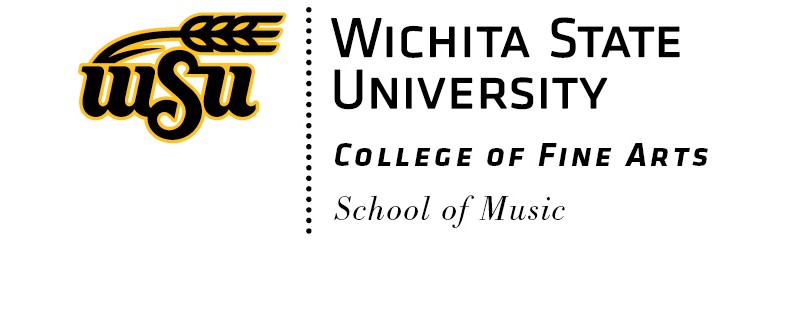 Guest Artist Recital or Masterclass Request FormFaculty Artist Recital and Studio Recitals (not already scheduled)Submit this request, along with the Guest Artist Contract Information Form to the Director, School of Music four-six weeks before the event.This form must be completed and approved before requesting rooms and/or Performance Facilities services.If requesting an audio recording, please complete the required form with Performance Facilities.This form must be completed by School of Music faculty only.  A signed copy of this form will be returned to faculty member to make arrangements for rooms and/or Performance Facilities services, at least four weeks in advance.  It is also the responsibility of the faculty member to arrange to have the piano tuned and for an accompanist at least three weeks in advance.Name of Artist:____________________________________________________________________What service will artist provide?___Guest Artist Recital		___Faculty Artist Recital		___Guest Artist MC___Studio Recital			___Other:____________________________________________Tentative Date(s) of service(s):_____________Time(s) of service(s) :Start time:                       End time:________Place(s) where services take place:_______________________________________________________How many people are expected to attend?_________Will this be open to the public?  ____yes	____noInstruments or equipment needed:_______________________________________________________Requesting Faculty Member signature:____________________________________________________________To be completed by the Director, School of MusicRequire an estimate from Performance Facilities  ___yes	___noWill this be a ticketed event?  ____yes	____noEvent notes from DirectorApproved:____________________________________________________	Date:_________________________     Director, School of MusicFunding:__________________________________